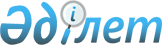 Об утверждении перечня аккредитованных испытательных лабораторий, осуществляющих испытания и (или) исследования лекарственных средств
					
			Утративший силу
			
			
		
					Приказ Председателя Комитета фармации Министерства здравоохронения Республики Казахстан от 17 августа 2006 года N 121. Зарегистрирован в Министерстве юстиции Республики Казахстан 6 сентября 2006 года N 4378. Утратил силу приказом и.о. Министра здравоохранения Республики Казахстан от 20 мая 2014 года № 268      Сноска. Утратил силу приказом и.о. Министра здравоохранения РК от 20.05.2014 № 268.        В соответствии с  Законом Республики Казахстан от 7 июля 2006 года N 171-III "О внесении изменений и дополнений в некоторые законодательные акты Республики Казахстан по вопросам здравоохранения" и  приказом Министра здравоохранения Республики Казахстан от 25 августа 2003 года N 635 "Об утверждении нормативных правовых актов, регламентирующих государственную регистрацию, перерегистрацию, внесение изменений в регистрационное досье и экспертизу лекарственных средств, в том числе медицинской техники и изделий медицинского назначения в Республике Казахстан", зарегистрированным в Реестре государственной регистрации нормативных правовых актов за N 2496, и в целях совершенствования работ при государственной регистрации,  ПРИКАЗЫВАЮ: 

      1. Утвердить прилагаемый перечень аккредитованных испытательных лабораторий, осуществляющих испытания и (или) исследования лекарственных средств. 

      2. РГП "Национальный центр экспертизы лекарственных средств, изделий медицинского назначения и медицинской техники" (Бердимуратова Г.Д.) (по согласованию) обеспечить проведение аналитической экспертизы лекарственных средств, изделий медицинского назначения в испытательных лабораториях в соответствии с утвержденным перечнем. 

      3. Начальнику Управления фармацевтического контроля Комитета фармации Министерства здравоохранения Республики Казахстан (Ахметовой Л.Д.) обеспечить в установленном законодательством порядке государственную регистрацию настоящего приказа в Министерстве юстиции Республики Казахстан и направить на официальное опубликование в средства массовой информации. 

      4. Контроль за исполнением настоящего приказа оставляю за собой. 

      5. Настоящий приказ вводится в действие со дня его официального опубликования.        Председатель 

Утвержден                    

приказом Председателя        

Комитета фармации            

Министерства здравоохранения 

Республики Казахстан         

от 17 августа 2006 года      

N 121                         Перечень 

аккредитованных испытательных лабораторий, 

имеющих право проведения аналитической экспертизы лекарственных 

средств, изделий медицинского назначения 

при государственной регистрации 
					© 2012. РГП на ПХВ «Институт законодательства и правовой информации Республики Казахстан» Министерства юстиции Республики Казахстан
				N 

п/п 
Наименование 

испытательной лаборатории 
Виды выполняемых работ 
1. Испытательный центр РГП 

"Национальный центр 

экспертизы лекарственных 

средств, изделий медицинского 

назначения и медицинской 

техники" г. Алматы Все виды аналитической 

экспертизы с учетом 

области аккредитации 2. Испытательная лаборатория 

территориального филиала РГП 

"Национальный центр 

экспертизы лекарственных 

средств, изделий медицинского 

назначения и медицинской 

техники" г. Астана Все виды аналитической 

экспертизы с учетом 

технической оснащенности 

и области аккредитации 3. Испытательная лаборатория 

территориального филиала РГП 

"Национальный центр 

экспертизы лекарственных 

средств, изделий медицинского 

назначения и медицинской 

техники" г. Актобе Все виды аналитической 

экспертизы с учетом 

технической оснащенности 

и области аккредитации 4. Испытательная лаборатория 

территориального филиала РГП 

"Национальный центр 

экспертизы лекарственных 

средств, изделий медицинского 

назначения и медицинской 

техники" г. Атырау Все виды аналитической 

экспертизы с учетом 

технической оснащенности 

и области аккредитации 5. Испытательная лаборатория 

территориального филиала РГП 

"Национальный центр 

экспертизы лекарственных 

средств, изделий медицинского 

назначения и медицинской 

техники" г. Караганда Все виды аналитической 

экспертизы с учетом 

технической оснащенности 

и области аккредитации 6. Испытательная лаборатория 

территориального филиала РГП 

"Национальный центр 

экспертизы лекарственных 

средств, изделий медицинского 

назначения и медицинской 

техники" г. Костаная Все виды аналитической 

экспертизы с учетом 

технической оснащенности 

и области аккредитации 7. Испытательная лаборатория 

территориального филиала РГП 

"Национальный центр 

экспертизы лекарственных 

средств, изделий медицинского 

назначения и медицинской 

техники" г. Кызылорды Все виды аналитической 

экспертизы с учетом 

технической оснащенности 

и области аккредитации 8. Испытательная лаборатория 

территориального филиала РГП 

"Национальный центр 

экспертизы лекарственных 

средств, изделий медицинского 

назначения и медицинской 

техники" г. Кокшетау Все виды аналитической 

экспертизы с учетом 

технической оснащенности 

и области аккредитации 9. Испытательная лаборатория 

территориального филиала РГП 

"Национальный центр 

экспертизы лекарственных 

средств, изделий медицинского 

назначения и медицинской 

техники" г. Павлодара Все виды аналитической 

экспертизы с учетом 

технической оснащенности 

и области аккредитации 10. Испытательная лаборатория 

территориального филиала РГП 

"Национальный центр 

экспертизы лекарственных 

средств, изделий медицинского 

назначения и медицинской 

техники" г. Петропавловск Все виды аналитической 

экспертизы с учетом 

технической оснащенности 

и области аккредитации 11. Испытательная лаборатория 

территориального филиала РГП 

"Национальный центр 

экспертизы лекарственных 

средств, изделий медицинского 

назначения и медицинской 

техники" г. Тараз Все виды аналитической 

экспертизы с учетом 

технической оснащенности 

и области аккредитации 12. Испытательная лаборатория 

территориального филиала РГП 

"Национальный центр 

экспертизы лекарственных 

средств, изделий медицинского 

назначения и медицинской 

техники" г. Уральск Все виды аналитической 

экспертизы с учетом 

технической оснащенности 

и области аккредитации 13. Испытательная лаборатория 

территориального филиала РГП 

"Национальный центр 

экспертизы лекарственных 

средств, изделий медицинского 

назначения и медицинской 

техники" г. Усть-Каменогорска Все виды аналитической 

экспертизы с учетом 

технической оснащенности 

и области аккредитации 14. Испытательная лаборатория 

территориального филиала РГП 

"Национальный центр 

экспертизы лекарственных 

средств, изделий медицинского 

назначения и медицинской 

техники" г. Шымкент Все виды аналитической 

экспертизы с учетом 

технической оснащенности 

и области аккредитации 